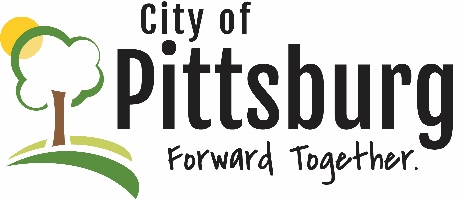 Sustainability Advisory CommitteeAgendaDecember 12, 2018 5:30PM Meeting location: City HallOLD BUSINESSConfirm 11/14/18 Minutes Updates on the following items-SAC facebook pageElectric UtilityLand Use PlanConfirmation of OfficersUpdate on Downtown TreesNEW BUSINESSPlanning for 2019OTHER BUSINESS